RAVNOTEŽNOSTNI    IZZIVITEKPostavi se na en konec dvorišča. Preteči ga na različne načine:zmeren tek s kratkimi koraki; 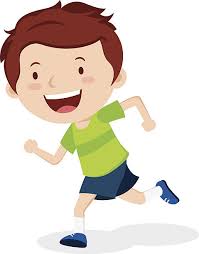 hitra hoja z dolgimi koraki;tek s pospeševanjem (teči vedno hitreje); 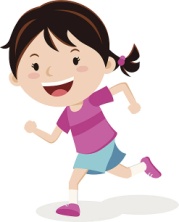 hitri tek.GIMNASTIČNE VAJERAVNOTEŽNOSTNE NALOGE- Iz stoje preidi v sedeč položaj in nazaj; pri tem si ne smeš pomagati z rokami, prekrižati nogi ali poklekniti na kolena.- Poklekni na tla, iztegni desno nogo nazaj in levo roko naprej; zadrži ta položaj; nato iztegni levo nogo in desno roko; poskusi iztegniti eno nogo in obe roki.- Stoj, roko daj za hrbet, z drugo roko se primi za zapestje; počasi počepni, z iztegnjeno roko se poskusi dotakniti tal za sabo.- Stoj na eni nogi, z rokami objemi koleno druge noge in skušaj poljubiti koleno.- Stoj, dvigni nogo, z nožnim palcem se poskusi dotakniti čela; poskusi še z drugo nogo.- Vdeni šivanko: skleni roki pred seboj, skozi roki stopi najprej z eno, nato še z drugo nogo, tako da boš na koncu sklenjeni roki imel za hrbtom.  - Enako kot zgoraj, samo v ležečem položaju.- Nekaj metrov teči, nato na znak naredi poljuben kip na eni nogi. 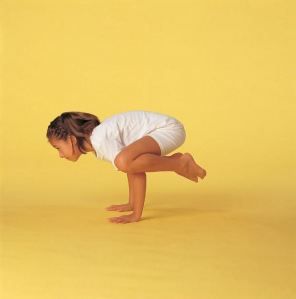 